Unit 8 Lesson 6: Center Day 1WU Number Talk: Two More (Warm up)Student Task StatementFind the value of each expression mentally.1 Introduce Write Numbers, Skip Count by 2, 5, and 10Student Task Statement2 Centers: Choice TimeStudent Task StatementChoose a center.Write Numbers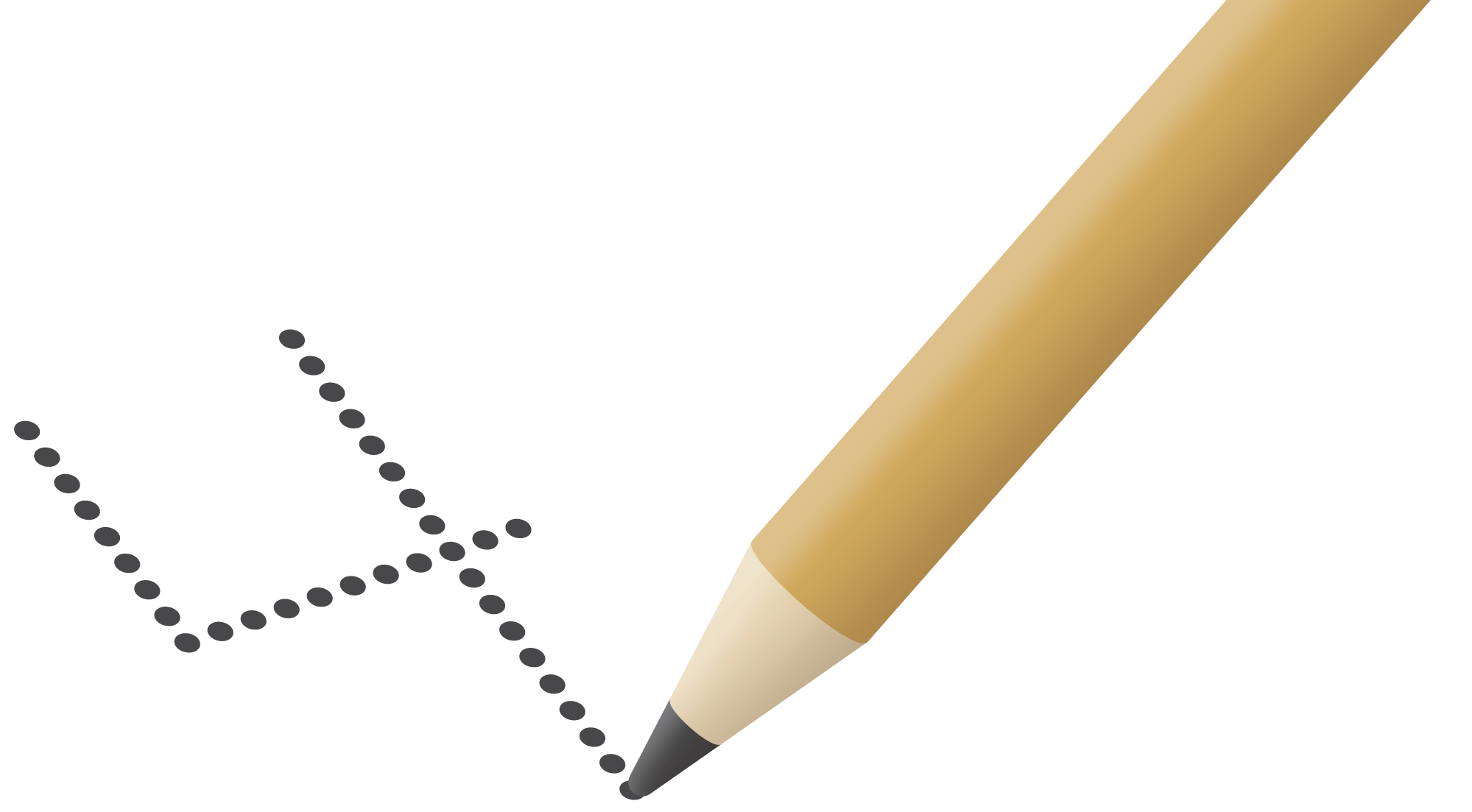 Target Numbers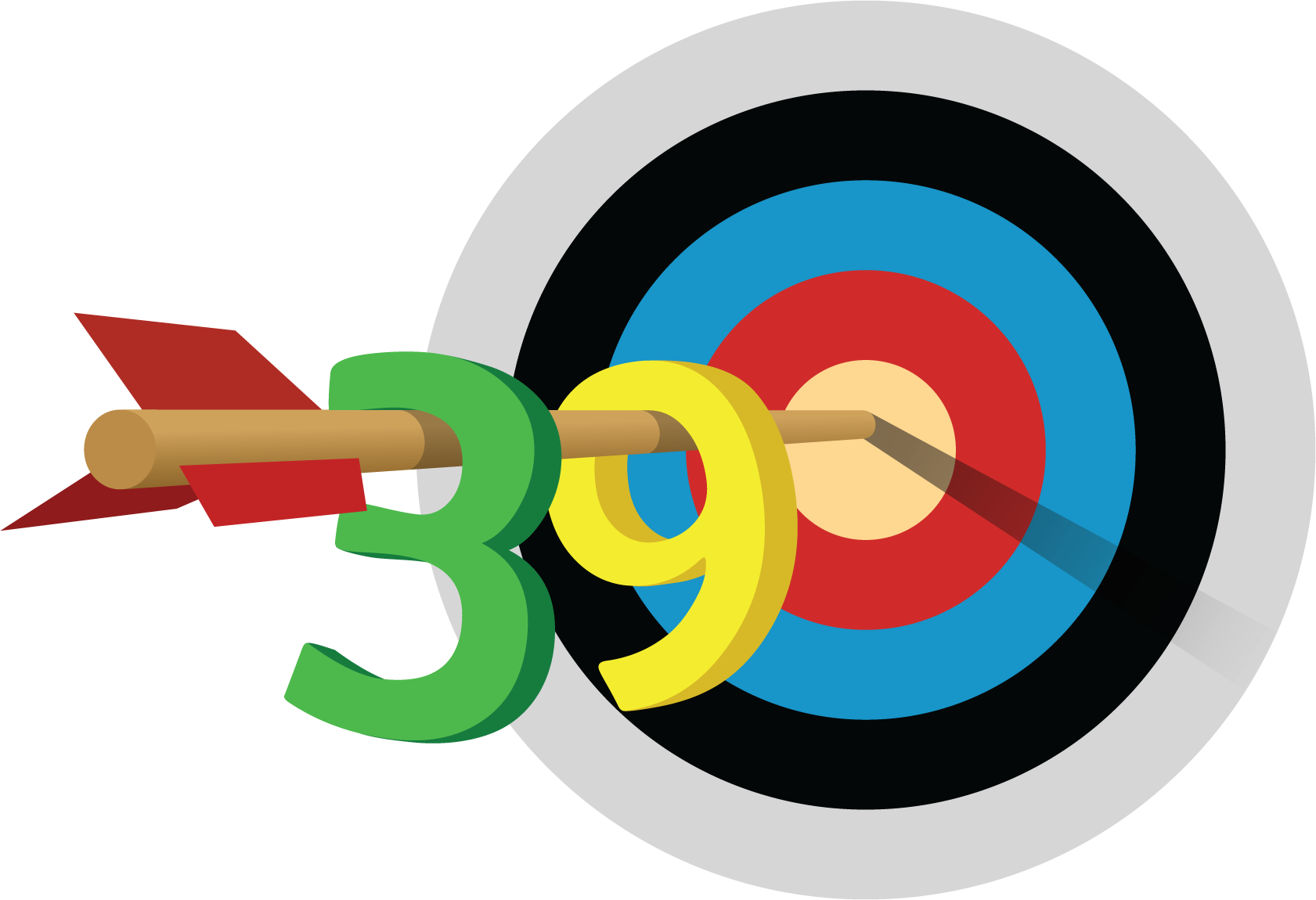 Five in a Row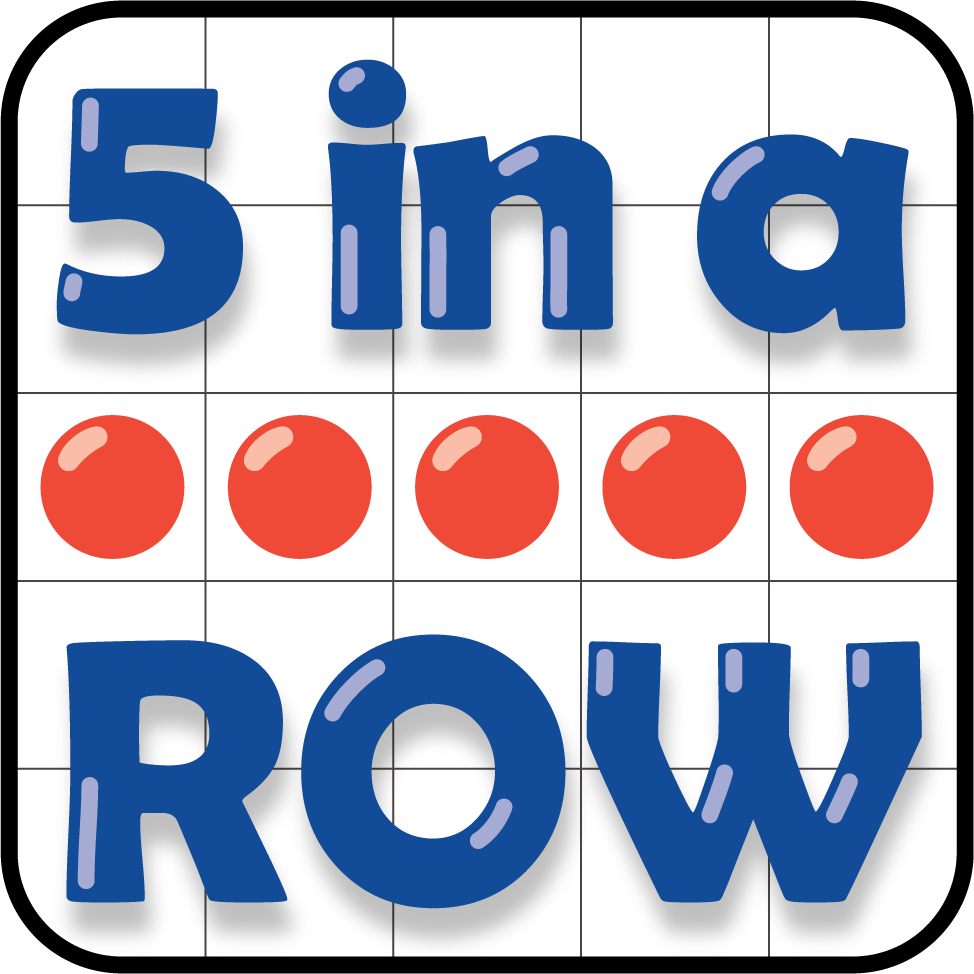 How Close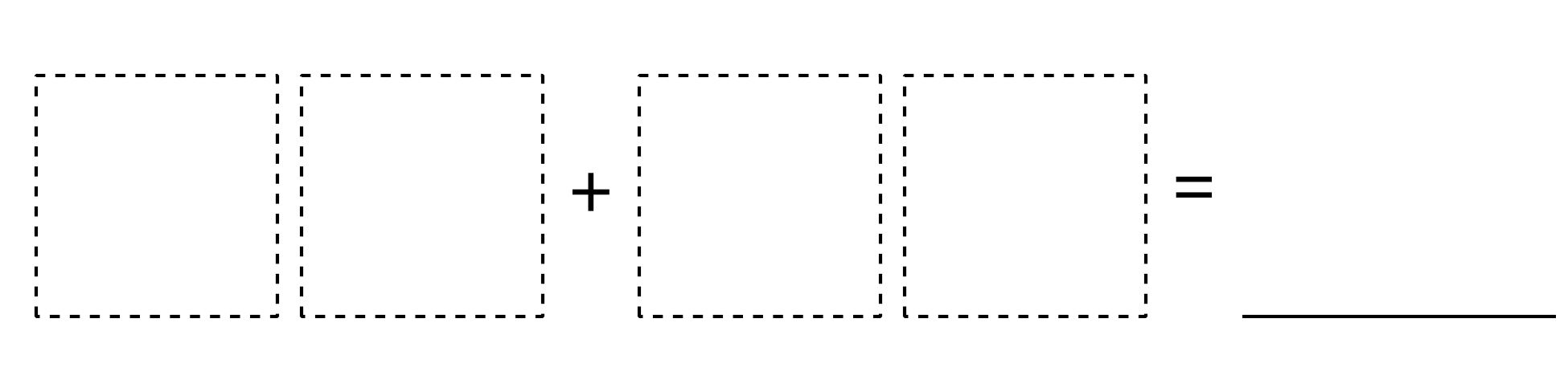 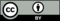 © CC BY 2021 Illustrative Mathematics®